                                                      УТВЕРЖДАЮ                                                      Директор МОУ СШ №6:                                                       ________ Меледина И.Ю.                                                      10 февраля 2021 г.                                  АНКЕТАобъекта социальной инфраструктуры К ПАСПОРТУ ДОСТУПНОСТИN 07.06./2/1 от 11 02 2021 г.                       1. Общие сведения об объекте1.1. Наименование (вид) объекта муниципальное общеобразовательное учреждение «Средняя школа №6»1.2. Адрес объекта 152240, Российская Федерация, Ярославская область, г. Гаврилов – Ям, ул. Кирова д.131.3. Сведения о размещении объекта:- отдельно стоящее здание 3-4этажей, 7426,4 кв. м- часть здания __________ этажей (или на _________ этаже), __________ кв. м1.4. Год постройки здания 1993, последнего капитального ремонта ____-____1.5. Дата предстоящих плановых ремонтных работ: текущего 2018,капитального _________сведения об организации, расположенной на объекте1.6. Название организации (учреждения) (полное юридическое наименование -согласно Уставу, краткое наименование) муниципальное общеобразовательное учреждение «Средняя школа №6», МОУ СШ №61.7. Юридический адрес организации (учреждения) 152240, Российская Федерация, Ярославская область, г. Гаврилов – Ям, ул. Кирова д.131.8. Основание для пользования объектом (оперативное управление,аренда, собственность)оперативное управление1.9. Форма собственности (государственная, негосударственная)государственная.1.10. Территориальная принадлежность (федеральная, региональная,муниципальная)муниципальная1.11. Вышестоящая организация (наименование) Управление образования Администрации Гаврилов-Ямского муниципального района1.12. Адрес вышестоящей организации, другие координаты152240, г. Гаврилов-Ям, ул. Красноармейская, д.8           2. Характеристика деятельности организации на объекте2.1. Сфера деятельности (здравоохранение, образование, социальная защита,физическая культура и спорт, культура, связь и информация, транспорт, жилойфонд, потребительский рынок и сфера услуг, другое)образование2.2. Виды оказываемых услуг начальное общее, основное общее, среднее общее образование2.3. Форма оказания услуг: (на объекте, с длительным пребыванием, в т.ч.проживанием, на дому, дистанционно)на объекте2.4. Категории обслуживаемого населения по возрасту: (дети, взрослыетрудоспособного возраста, пожилые; все возрастные категории)дети2.5. Категории обслуживаемых инвалидов: инвалиды, передвигающиеся на коляске, инвалиды с нарушениями опорно-двигательного аппарата; нарушениями зрения, нарушениями слуха, нарушениями умственного развития нет2.6. Плановая мощность: посещаемость (количество обслуживаемых в день),вместимость, пропускная способность 800 человек2.7. Участие в исполнении ИПР инвалида, ребенка-инвалида (да, нет)да              3. Состояние доступности объекта для инвалидов               и других маломобильных групп населения (МГН)3.1. Путь следования к объекту пассажирским транспортом(описать маршрут движения с использованием пассажирского транспорта)в населенном пункте объекта пассажирский транспорт отсутствует,наличие адаптированного пассажирского транспорта к объекту3.2. Путь к объекту от ближайшей остановки пассажирского транспорта:3.2.1. расстояние до объекта от остановки транспорта 1200 м3.2.2. время движения (пешком) 15-20 мин.3.2.3. наличие выделенного от проезжей части пешеходного пути (да, нет)да3.2.4. Перекрестки: нерегулируемые; регулируемые, со звуковой сигнализацией, таймером; нет3.2.5. Информация на пути следования к объекту: акустическая, тактильная, визуальная; нет3.2.6. Перепады высоты на пути: есть, нет    Их обустройство для инвалидов на коляске: да, нет3.3. Вариант организации доступности ОСИ (формы обслуживания) <*> с учетомСП 35-101-2001    --------------------------------<*> Указывается один из вариантов: "А", "Б", "ДУ", "ВНД".       4. Управленческое решение (предложения по адаптации основных                      структурных элементов объекта)    --------------------------------<*>  Указывается  один из вариантов (видов работ): не нуждается; ремонт(текущий,  капитальный);  индивидуальное решение с ТСР; технические решенияневозможны - организация альтернативной формы обслуживания.Размещение информации на Карте доступности субъекта Российской Федерации согласовано _____________________________________________________(подпись, Ф.И.О., должность; координаты для связи уполномоченного представителя объекта)                                                       УТВЕРЖДАЮ                                                       Директор МОУ СШ №6:                                                       ________ Меледина И.Ю.                                                       10 февраля 2021 г.                             АКТ ОБСЛЕДОВАНИЯ                     объекта социальной инфраструктуры                        К ПАСПОРТУ ДОСТУПНОСТИ ОСИN 07.06/2/1 от 11 02 2021 г._г.п. Гаврилов-Ям_______________                      "10" февраля  2021 г.Наименование территориального    образования субъекта    Российской Федерации                       1. Общие сведения об объекте1.1. Наименование (вид) объекта муниципальное общеобразовательное учреждение «Средняя школа №6»1.2. Адрес объекта 152240, Российская Федерация, Ярославская область, г. Гаврилов – Ям, ул. Кирова д.131.3. Сведения о размещении объекта- отдельно стоящее здание 3-4 этажей, 7426,4 кв. м- часть здания ___________ этажей (или на _________ этаже), _________ кв. м- наличие прилегающего земельного участка (да, нет); да, 25703 кв. м1.4. Год постройки здания 1993, последнего капитального ремонта __________1.5. Дата предстоящих плановых ремонтных работ: текущего 2018,капитального _________1.6. Название организации (учреждения) (полное юридическое наименование -согласно Уставу, краткое наименование) муниципальное общеобразовательное учреждение «Средняя школа №6», МОУ СШ №61.7. Юридический адрес организации (учреждения) 152240, Российская Федерация, Ярославская область, г. Гаврилов – Ям, ул. Кирова д.13           2. Характеристика деятельности организации на объектеДополнительная информация _________________________________________________                     3. Состояние доступности объекта3.1. Путь следования к объекту пассажирским транспортом(описать маршрут движения с использованием пассажирского транспорта)в населенном пункте объекта пассажирский транспорт отсутствует,наличие адаптированного пассажирского транспорта к объекту: отсутствует3.2. Путь к объекту от ближайшей остановки пассажирского транспорта:3.2.1. расстояние до объекта от остановки транспорта 1200 м3.2.2. время движения (пешком) 15-20 мин.3.2.3. наличие выделенного от проезжей части пешеходного пути (да, нет)да3.2.4. Перекрестки: нерегулируемые; регулируемые, со звуковой сигнализацией, таймером; нет3.2.5. Информация на пути следования к объекту: акустическая, тактильная, визуальная; нет3.2.6. Перепады высоты на пути: есть, нет    Их обустройство для инвалидов на коляске: да, нет3.3. Организация доступности объекта для инвалидов - форма обслуживания    --------------------------------<*> Указывается один из вариантов: "А", "Б", "ДУ", "ВНД".3.4. Состояние доступности основных структурно-функциональных зон    --------------------------------<**>Указывается: ДП-В - доступно полностью всем; ДП-И (К, О, С, Г, У)- доступно полностью избирательно (указать категории инвалидов); ДЧ-В -доступно частично всем; ДЧ-И (К, О, С, Г, У) - доступно частично избирательно (указать категории инвалидов); ДУ - доступно условно, ВНД -недоступно.3.5. ИТОГОВОЕ ЗАКЛЮЧЕНИЕ о состоянии доступности ОСИ: объект не доступен для посещения инвалидов-колясочников. Объект доступен частично для инвалидов с нарушением слуха, опорно-двигательного аппарата и зрения. Требуется помощь сотрудников организации по перемещению по объекту.                    4. Управленческое решение (проект)4.1. Рекомендации по адаптации основных структурных элементов объекта:    --------------------------------<*> Указывается один из вариантов (видов работ): не нуждается; ремонт(текущий, капитальный); индивидуальное решение с ТСР; технические решенияневозможны - организация альтернативной формы обслуживания.4.2. Период проведения работ 12.2030в рамках исполнения необходимо учесть выполнение данных работ при разработке проектной документации паспорта                    (указывается наименование документа: программы, плана)4.3.  Ожидаемый результат (по состоянию доступности) после выполненияработ по адаптации доступность объектаОценка результата исполнения программы, плана (по состоянию доступности)___________________________________________________________________________4.4. Для принятия решения требуется, не требуется (нужное подчеркнуть):4.4.1. согласование на Комиссии ______________________________________________________________________________________________________________________(наименование Комиссии по координации деятельности в сфере обеспечения       доступной среды жизнедеятельности для инвалидов и других МГН)4.4.2. согласование работ с надзорными органами (в сфере проектированияи строительства, архитектуры, охраны памятников, другое - указать)в сфере проектирования и строительства4.4.3. техническая экспертиза; разработка проектно-сметной документации;4.4.4. согласование с вышестоящей организацией (собственником объекта)Администрация Гаврилов-Ямского муниципального района;4.4.5.  согласование с общественными организациями инвалидов ________________________________________________________________________________________;4.4.6. другое ____________________________________________________________.Имеется заключение уполномоченной организации о состоянии доступности объекта (наименование документа и выдавшей его организации, дата),прилагается нет4.7. Информация может быть размещена (обновлена) на Карте доступностисубъекта Российской Федерации ________________________________________________________________________________________________________________________                       (наименование сайта, портала)                             5. Особые отметкиПРИЛОЖЕНИЯ:Результаты обследования:1. Территории, прилегающей к объекту                       на __________ л.2. Входа (входов) в здание                                 на __________ л.3. Путей движения в здании                                 на __________ л.4. Зоны целевого назначения объекта                        на __________ л.5. Санитарно-гигиенических помещений                       на ___________ л.6. Системы информации (и связи) на объекте                 на ___________ л.Результаты фотофиксации на объекте ___________ на __________ л.Поэтажные планы, паспорт БТИ _______________ на __________ л.Другое (в том числе дополнительная информация о путях движения  к  объекту)___________________________________________________________________________Руководительрабочей группы директор, Меледина И.Ю. ______________                   (Должность, Ф.И.О.)       (Подпись)председатель профкома,  Члены рабочей группы    Герасимова Т.И.______________                      (Должность, Ф.И.О.)    (Подпись)заместитель директора по АХР Емельянова Г.А.______________                      (Должность, Ф.И.О.)     (Подпись)В том числе:представители общественныхорганизаций инвалидов ______________________ ______________                       (Должность, Ф.И.О.)     (Подпись)Приложение 1к Акту обследования ОСИк паспорту доступности ОСИN07.06/2/1  от "11"февраля  2021 г.I. Результаты обследования:1. Территории, прилегающей к зданию (участка)муниципального общеобразовательного учреждения «Средняя школа №6», 152240, Российская Федерация, Ярославская область, г. Гаврилов – Ям, ул. Кирова д.13 Наименование объекта, адресII. Заключение по зоне:--------------------------------<*> Указывается: ДП-В - доступно полностью всем; ДП-И (К, О, С, Г, У) - доступно полностью избирательно (указать категории инвалидов); ДЧ-В - доступно частично всем; ДЧ-И (К, О, С, Г, У) - доступно частично избирательно (указать категории инвалидов); ДУ - доступно условно, ВНД - недоступно.<**> Указывается один из вариантов: не нуждается; ремонт (текущий, капитальный); индивидуальное решение с ТСР; технические решения невозможны - организация альтернативной формы обслуживания.Комментарий к заключению: капитальный ремонтПлан территории, прилегающей к зданиюПриложение 2к Акту обследования ОСИк паспорту доступности ОСИN 07.06/2/1 от "11 февраля 2021 г.I. Результаты обследования:2. Входа (входов) в зданиемуниципального общеобразовательного учреждения «Средняя школа №6», 152240, Российская Федерация, Ярославская область, г. Гаврилов – Ям, ул. Кирова д.13 Наименование объекта, адресII. Заключение по зоне:--------------------------------<*> Указывается: ДП-В - доступно полностью всем; ДП-И (К, О, С, Г, У) - доступно полностью избирательно (указать категории инвалидов); ДЧ-В - доступно частично всем; ДЧ-И (К, О, С, Г, У) - доступно частично избирательно (указать категории инвалидов); ДУ - доступно условно, ВНД - недоступно.<**> Указывается один из вариантов: не нуждается; ремонт (текущий, капитальный); индивидуальное решение с ТСР; технические решения невозможны - организация альтернативной формы обслуживания.Комментарий к заключению: капитальный ремонтПлан входа в здание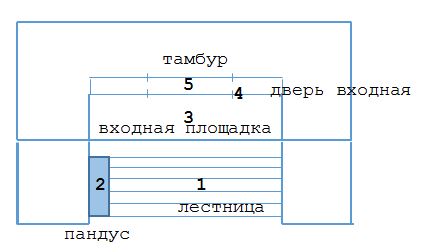 Приложение 3к Акту обследования ОСИк паспорту доступности ОСИN07.06/2/1  от "11"февраля  2021 г.I. Результаты обследования:3. Пути (путей) движения внутри здания(в т.ч. путей эвакуации)муниципального общеобразовательного учреждения «Средняя школа №6», 152240, Российская Федерация, Ярославская область, г. Гаврилов – Ям, ул. Кирова д.13 Наименование объекта, адресII. Заключение по зоне:--------------------------------<*> Указывается: ДП-В - доступно полностью всем; ДП-И (К, О, С, Г, У) - доступно полностью избирательно (указать категории инвалидов); ДЧ-В - доступно частично всем; ДЧ-И (К, О, С, Г, У) - доступно частично избирательно (указать категории инвалидов); ДУ - доступно условно, ВНД - недоступно.<**> Указывается один из вариантов: не нуждается; ремонт (текущий, капитальный); индивидуальное решение с ТСР; технические решения невозможны - организация альтернативной формы обслуживания.Комментарий к заключению: капитальный ремонт дверейПути (путей) движения внутри зданияПриложение 4(I)к Акту обследования ОСИк паспорту доступности ОСИN07.06/2/1  от "11"февраля  2021 г.I. Результаты обследования:4. Зоны целевого назначения здания(целевого посещения объекта)Вариант I - зона обслуживания инвалидов_________________________________________________Наименование объекта, адресII. Заключение по зоне:--------------------------------<*> Указывается: ДП-В - доступно полностью всем; ДП-И (К, О, С, Г, У) - доступно полностью избирательно (указать категории инвалидов); ДЧ-В - доступно частично всем; ДЧ-И (К, О, С, Г, У) - доступно частично избирательно (указать категории инвалидов); ДУ - доступно условно, ВНД - недоступно.<**> Указывается один из вариантов: не нуждается; ремонт (текущий, капитальный); индивидуальное решение с ТСР; технические решения невозможны - организация альтернативной формы обслуживания.Комментарий к заключению: Установить информационные стенды знаки таблицы схемы вывескиПриложение 5к Акту обследования ОСИк паспорту доступности ОСИN07.06/2/1  от "11 февраля 2021 г.I. Результаты обследования:5. Санитарно-гигиенических помещениймуниципального общеобразовательного учреждения «Средняя школа №6», 152240, Российская Федерация, Ярославская область, г. Гаврилов – Ям, ул. Кирова д.13 Наименование объекта, адресII. Заключение по зоне:--------------------------------<*> Указывается: ДП-В - доступно полностью всем; ДП-И (К, О, С, Г, У) - доступно полностью избирательно (указать категории инвалидов); ДЧ-В - доступно частично всем; ДЧ-И (К, О, С, Г, У) - доступно частично избирательно (указать категории инвалидов); ДУ - доступно условно, ВНД - недоступно.<**> Указывается один из вариантов: не нуждается; ремонт (текущий, капитальный); индивидуальное решение с ТСР; технические решения невозможны - организация альтернативной формы обслуживания.Комментарий к заключению: проведение капитального ремонта туалетной комнаты на первом этаже сглаживание пороговСанитарно-гигиенические помещенияГардеробныеГардероб старших школьников               Гардероб младших школьниковПриложение 6к Акту обследования ОСИк паспорту доступности ОСИN07,06/2/1  от "11 "февраля 2021 г.I. Результаты обследования:6. Системы информации на объектемуниципального общеобразовательного учреждения «Средняя школа №6», 152240, Российская Федерация, Ярославская область, г. Гаврилов – Ям, ул. Кирова д.13 Наименование объекта, адресII. Заключение по зоне:--------------------------------<*> Указывается: ДП-В - доступно полностью всем; ДП-И (К, О, С, Г, У) - доступно полностью избирательно (указать категории инвалидов); ДЧ-В - доступно частично всем; ДЧ-И (К, О, С, Г, У) - доступно частично избирательно (указать категории инвалидов); ДУ - доступно условно, ВНД - недоступно.<**> Указывается один из вариантов: не нуждается; ремонт (текущий, капитальный); индивидуальное решение с ТСР; технические решения невозможны - организация альтернативной формы обслуживания.Комментарий к заключению:Установка информационных стендов знаков таблиц схем  вывесок информационной системы «Исток» приобретение магнитофонов диктофонов рельефно точечного шрифта Брайля письменных приборов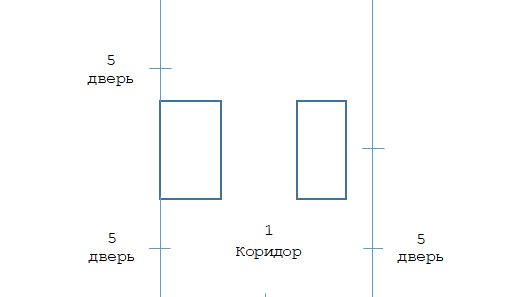 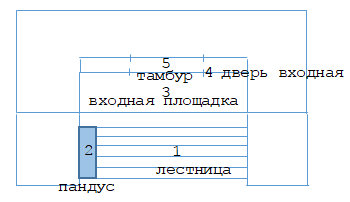  N п/п              Категория инвалидов                              (вид нарушения)    Вариант организации  доступности объекта 1Все категории инвалидов и МГН                               в том числе инвалиды:   2передвигающиеся на креслах-колясках            ДУ3с нарушениями опорно-двигательного аппарата    ДУ4с нарушениями зрения                           ДУ5с нарушениями слуха                            ДУ6с нарушениями умственного развития             ДУ N п/пОсновные структурно-функциональные зоны объекта Рекомендации по адаптации объекта(вид работы) <*>1Территория, прилегающая к зданию (участок)Капитальный ремонт2Вход (входы) в зданиКапитальный ремонт3Путь (пути) движения внутри здания (в т.ч. путиэвакуации) Капитальный ремонт (Частично невозможен пути эвакуации)4Зона целевого назначения (целевого посещенияобъекта) приобретение информационных стендов знаков таблиц схем вывесок5Санитарно-гигиенические помещения Капитальный ремонт туалетной комнаты6Система информации на объекте (на всех зонах) Монтаж системы информации7Пути движения к объекту (от остановки транспорта)Не является зоной ответственности8Все зоны и участкиNп/пКатегория инвалидов (вид нарушения)  Вариант организации     доступности объекта   (формы обслуживания) <*>1Все категории инвалидов и МГН               ДУв том числе инвалиды:   ДУ2передвигающиеся на креслах-колясках         ДУ3с нарушениями опорно-двигательного аппарата ДУ4с нарушениями зрения                        ДУ5с нарушениями слуха                         ДУ6с нарушениями умственного развития          ДУ N п/пОсновные структурно-функциональные зоныСостояние доступности, в том числе для основных категорий инвалидов <**> N п/пОсновные структурно-функциональные зоныСостояние доступности, в том числе для основных категорий инвалидов <**>1Территория, прилегающая к зданию (участок)ДЧ-В2Вход (входы) в здание ДП-В(К, О, С, Г, У)3Путь (пути) движения внутри здания (в т.ч. пути эвакуации) 1 эт. ДЧ-И(К, О, С, Г, У)2-4 эт. ДЧ-И (О, С, Г)4Зона целевого назначения здания (целевого посещения объекта)ДП-В(К О С,Г,У)5Санитарно-гигиенические помещенияДП-В(К, О, С, Г, У)ВНД(К), ДУ(С)6Система информации и связи (на всех зонах) ДЧ-И(У,О,У), ДУ(С,Г)7Пути движения к объекту (от остановки транспорта)ДЧ-В N п/п  Основные структурно-функциональные зоны                    объекта                  Рекомендации по адаптацииобъекта (вид работы) <*>1  Территория, прилегающая к зданию (участок) Капитальный ремонт2  Вход (входы) в здание                      Капитальный ремонт3  Путь (пути) движения внутри здания (в т.ч. пути эвакуации)Капитальный ремонт (частично невозможен, пути эвакуации)4  Зона целевого назначения здания (целевого посещения объекта) приобретение информационных стендов знаков таблиц схем вывесок5  Санитарно-гигиенические помещения          Капитальный ремонт туалетной комнаты6  Система информации на объекте (на всех     зонах)   Монтаж системы информации7  Пути движения к объекту (от остановки      транспорта)   Не является зоной ответственности8  Все зоны и участки                          N п/пНаименование функционально-планировоч-ного элементаНаличие элементаНаличие элементаНаличие элементаВыявленные нарушения и замечанияВыявленные нарушения и замечания Работы по адаптации   объектов Работы по адаптации   объектов N п/пНаименование функционально-планировоч-ного элементаесть/ нет N на плане N  фотоСодержание Значимо  для инва-лида (категория) Содержание Виды работ1.1Вход (входы) на территорию есть1Калитка открывается в одну сторону, размеры не соответствуют нормам для инвалидных колясокКУстановка калитки нужных размеров, легко открывающейся двери, калитки при входе и выходеДемонтаж калитки, проема расширения калитки, установка легко открывающейся двери при входе и выходе, то есть в обе стороны1.2Путь (пути) движения на    территории                 Есть2Нарушение асфальтового покрытия, трещины, выбоиныК,О,СЗамена асфальтового покрытияСнятие старого асфальтового покрытия, асфальтирование тротуара1.3Лестница (наружная)   Есть3Трещина, неровности на лестничном маршеК,ОРемонт лестничного маршаРемонт лестничного марша1.4Пандус (наружный)   Нет4Разноуровневое соединение дороги и тротуара, лестничный маршКСоединение с помощью пандуса дороги и тротуара к школеУстановка пандуса и оградительных перил1.5Автостоянка и парковка     НетТехнически невозможноКОБЩИЕ требования к зоне    Наименование структурно-функциональной зоны         Состояние     доступности <*>  (к пункту 3.4Акта обследованияОСИ)   ПриложениеПриложение  Рекомендации по    адаптации (вид      работы) <**> к пункту 4.1 Акта  обследования ОСИ  Наименование структурно-функциональной зоны         Состояние     доступности <*>  (к пункту 3.4Акта обследованияОСИ)   N на плане N  фото  Рекомендации по    адаптации (вид      работы) <**> к пункту 4.1 Акта  обследования ОСИ  Территория, прилегающая к зданиюДЧ-ИК,О,С1,2,3,4Ремонт капитальный N п/пНаименование функционально-планировочного элементаНаличие элементаНаличие элементаНаличие элементаВыявленные нарушения    и замечанияВыявленные нарушения    и замечанияРаботы по адаптации   объектовРаботы по адаптации   объектов N п/пНаименование функционально-планировочного элементаесть/ нет N на плане N  фотоСодержание Значимо  для инвалида (категория) Содержание Виды работ2.1Лестница (наружная)Есть 1Отсутствует рельефная полоса перед лестницей, отсутствует контрастная полоса на лестничном маршеСУстановка рельефной полосы перед лестницей, нанесение контрастной полосы на лестничном маршеУстановить рельефную полосу перед лестницей, нанести контрастную полосу на лестничном марше 2.2Пандус (наружный)Нет 2Отсутствие пандуса для школьниковКУстановка наружного пандусаУстановить наружный пандус2.3Входная площадка (перед дверью)Есть3Отсутствие нескользящего покрытия на площадке крыльцаОтсутствие навеса над площадкой и лестницей крыльцаК,С,О,ГК,С,О,ГУстановка нескользящего покрытия на площадке крыльцаУстановка навеса над крыльцом и лестницей, установка водостокаУстановить нескользящее покрытие на площадке крыльцаУстановить навес над крыльцом и лестницей, установить водосток2.4Дверь (входная)Есть4Дверной проем не соответствует радиусу для входа инвалидов-колясочников, отсутствуют автоматические двериКРасширение дверного проема, установка автоматических дверейРасширить дверной проем, установить автоматические двери2.5ТамбурЕсть5Дверной проем не соответствует радиусу для входа инвалидов-колясочников, отсутствуют автоматические двериКРасширение дверного проема, установка автоматических дверейРасширить дверной проем, установить автоматические двериОБЩИЕ требования к зоне    Наименование структурно-функциональной зоны         Состояние     доступности <*>  (к пункту 3.4Акта обследованияОСИ)   ПриложениеПриложение  Рекомендации по    адаптации (вид     работы) <**> к   пункту 4.1 Акта   обследования ОСИ  Наименование структурно-функциональной зоны         Состояние     доступности <*>  (к пункту 3.4Акта обследованияОСИ)   N на плане N  фото  Рекомендации по    адаптации (вид     работы) <**> к   пункту 4.1 Акта   обследования ОСИ  Входа(входов)в зданиеДП-И (С,О)ДЧ-ИКапитальный ремонт N п/пНаименование функционально-планировочного элемента    Наличие элементаНаличие элементаНаличие элементаВыявленные нарушения     и замечанияВыявленные нарушения     и замечанияРаботы по адаптации   объектовРаботы по адаптации   объектов N п/пНаименование функционально-планировочного элемента    есть/ нет N на плане N  фотоСодер-жаниеЗначимо  для инвалида (категория) Содержание Виды работ3.1Коридор (вестибюль, зона ожидания, галерея, балкон) Есть1Рваный линолеум, неровности на полуК,С,ОСглаживание неровностей, замена линолеумаВыравнивание пола, замена линолеума3.2Лестница (внутри здания)Есть-Технически невозможноКТехнически невозможно3.3Пандус (внутри здания)Нет -Технически невозможноКТехнически невозможно3.4Лифт пассажирский (или подъемник)Нет-Технически невозможноКТехнически невозможно3.5ДверьЕсть2Дверной проем не соответствует размеру для инвалидов-колясочников, отсутствуют автоматические двериК,С,ОУстановка дверного проема, автоматических дверейУстановить дверной проем, автомати-ческую дверь3.6Пути эвакуации (в т.ч. зоныбезопасности)ЕстьТехнически невозможноКТехнически невозможноОБЩИЕ требования к зонеНаименование структурно-функциональной зоны         Состояние     доступности <*>  (к пункту 3.4Акта обследованияОСИ)   ПриложениеПриложение   Рекомендации       по адаптации     (вид работы) <**> к пункту 4.1 Акта  обследования ОСИ  Наименование структурно-функциональной зоны         Состояние     доступности <*>  (к пункту 3.4Акта обследованияОСИ)   N на плане N  фото   Рекомендации       по адаптации     (вид работы) <**> к пункту 4.1 Акта  обследования ОСИ  Пути (путей) движения внутри зданияДЧ-И1,2  N п/пНаименование функционально-планировочного элемента Наличие элементаНаличие элементаНаличие элементаВыявленные нарушения    и замечанияВыявленные нарушения    и замечанияРаботы по адаптации объектовРаботы по адаптации объектов N п/пНаименование функционально-планировочного элемента есть/ нет N на плане N  фотоСодер-жаниеЗначимо  для инвалида (категория) Содер-жаниеВиды работ4.1Кабинетная форма обслуживанияЕстьУстановка информационных знаков стендов таблиц схем вывесок.Установить информационные знаки стенды таблицы схемы вывески4.2Зальная форма обслуживания ЕстьУстановка информационных знаков стендов таблиц схем вывесокУстановить информационные знаки стенды таблицы схемы вывескиЗ4.3Прилавочная форма          обслуживания               Нет4.4Форма обслуживания с перемещением по маршрутуЕстьУстановка информационных знаков стендов таблиц схем вывесокУстановить информационные знаки стенды таблицы схемы вывески4.5Кабина индивидуального обслуживанияНетОБЩИЕ требования к зоне    Наименование структурно-функциональной зоныСостояние доступности <*>(к пункту 3.4Акта обследованияОСИ) ПриложениеПриложениеРекомендации по адаптации (вид работы) <**>к пункту 4.1 Акта  обследования ОСИНаименование структурно-функциональной зоныСостояние доступности <*>(к пункту 3.4Акта обследованияОСИ) N на плане N  фотоРекомендации по адаптации (вид работы) <**>к пункту 4.1 Акта  обследования ОСИЗона целевого назначенияДЧ-И (К, О С Г У) N п/пНаименование функционально-планировочного элементаНаличие элементаНаличие элементаНаличие элементаВыявленные нарушения и замечанияВыявленные нарушения и замечанияРаботы по адаптации   объектовРаботы по адаптации   объектов N п/пНаименование функционально-планировочного элементаесть/ нет N на плане N  фотоСодержание Значимо  для инвалида (категория) Содержание Видыработ5.1Туалетная комнатаЕсть1,2,3,41.дверной проем не соответствует размеру для инвалидов-колясочников 2.отсутствие поручней, умывальника и унитазаКК1. установка трех дверей в туалетных комнатах2. установка поручней, умывальника и унитаза 1. установить три двери в туалетных комнатах2. установить поручни, умывальник и унитаз5.2Душевая/ванная комнатаЕстьТехнически невозможноТехнически невозможно5.3Бытовая комната (гардеробная)ЕстьНаличие порогов в дверных проемахСглаживание порогов в гардеробных старших школьников и гардеробе младших школьниковСгладить пороги в гардеробахОБЩИЕ требования к зонеНаименование структурно-функциональной зоныСостояние доступности <*>(к пункту 3.4Акта обследованияОСИ) ПриложениеПриложениеРекомендации по адаптации (вид работы) <**> к пункту 4.1 Акта  обследования ОСИ  Наименование структурно-функциональной зоныСостояние доступности <*>(к пункту 3.4Акта обследованияОСИ) N на плане NфотоРекомендации по адаптации (вид работы) <**> к пункту 4.1 Акта  обследования ОСИ  Санитарно-гигиенические помещенияК1 2 3 4Капитальный ремонт N п/пНаименование функционально-планировочного элемента    Наличие элементаНаличие элементаНаличие элементаВыявленные нарушения и замечания Выявленные нарушения и замечания Работы по адаптации объектовРаботы по адаптации объектов N п/пНаименование функционально-планировочного элемента    есть/ нет N на плане N фотоСодержание Значимо для инвалида (категория) Содер-жаниеВиды работ6.1Визуальные средства        Нет6Отсутствие адаптированных визуальных средств информации на объекте К С Г О Уустановка информационных стендов знаков вывесок указателей нанесение контрастной  маркировки по школьному  зданию на первом этажеУстановить информационные стенды знаки вывески указатели нанести контрастную маркировку по школьному зданию на первом этаже6.2Акустические средства      Нет7Отсутствиеадаптированных акустических средств информации на объектеСПриобретение диктофонов магнитофонов Приобрести диктофонов магнитофонов 6.3Тактильные средства        Нет8Отсутствие адаптированных тактильных средств информации на объектеС Установка информационной системы «Исток» приобретение рельефно- –точечнго шрифта Брайля письменных приборовУстановить информационную систему «Исток» приобрести рельефно-точечный шрифт Брайля письменные приборыОБЩИЕ требования к зоне    Наименование структурно-функциональной зоны         Состояние     доступности <*>  (к пункту 3.4Акта обследованияОСИ)   ПриложениеПриложение   Рекомендации       по адаптации     (вид работы) <**> к пункту 4.1 Акта  обследования ОСИ  Наименование структурно-функциональной зоны         Состояние     доступности <*>  (к пункту 3.4Акта обследованияОСИ)   N на плане N  фото   Рекомендации       по адаптации     (вид работы) <**> к пункту 4.1 Акта  обследования ОСИ  